DESIGNATION DES ARBITRES	Ligue « II »  Professionnelle « Senior »	2ème  Journée « Retour » du Samedi 09 & Dimanche 10 Janvier  2016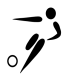 RencontreRencontreHeureTerrainArbitre1er  Assistant2ème Assistant4ème ArbitreCommissairePOULE «  A »POULE «  A »POULE «  A »POULE «  A »POULE «  A »POULE «  A »POULE «  A »POULE «  A »POULE «  A »SAMEDI 09 JANVIER 2016SAMEDI 09 JANVIER 2016SAMEDI 09 JANVIER 2016SAMEDI 09 JANVIER 2016SAMEDI 09 JANVIER 2016SAMEDI 09 JANVIER 2016SAMEDI 09 JANVIER 2016SAMEDI 09 JANVIER 2016SAMEDI 09 JANVIER 2016CSKGS14 H 00KORBA « Municipale »BELLAGHA MAJDISOMMAI MOHAMEDEXRIAHI AYMENJBARA SOFIENELIMEM BECHIRJSUSMO14 H 00JANDOUBA « Gazon »BEN ISHAK OUSSAMARIAHI OMARTRABELSI CHIHEBEXSOUAKA YASSINEMAHJOUB MAHJOUBDIMANCHE 10 JANVIER 2016DIMANCHE 10 JANVIER 2016DIMANCHE 10 JANVIER 2016DIMANCHE 10 JANVIER 2016DIMANCHE 10 JANVIER 2016DIMANCHE 10 JANVIER 2016DIMANCHE 10 JANVIER 2016DIMANCHE 10 JANVIER 2016DIMANCHE 10 JANVIER 2016SSZFCH14 H 00BIZERTE B’SIRI  Huis-ClosGUEZGUEZ ROCHDIDARDOURI NABIL MTAOUAA GHASSENCHERAIET OUSSAMABARTKIZ MONDHERSSSOK14 H 00SFAX CITE LAHBIBNASRI  AYMENGHANMI SEIFEDDINEMAHOUECHI WAELFANNI MOHAMEDGHANNEY SALEMASDUSSB14 H 00DJERBA HOUMET ESSOUKBEN HAMZA MOURADDHAOUI HAYKELSABRI ELYESJERBI MOURADBOUSSETA FATHIPOULE  « B »POULE  « B »POULE  « B »POULE  « B »POULE  « B »POULE  « B »POULE  « B »POULE  « B »POULE  « B »SAMEDI 09 JANVIER 2016SAMEDI 09 JANVIER 2016SAMEDI 09 JANVIER 2016SAMEDI 09 JANVIER 2016SAMEDI 09 JANVIER 2016SAMEDI 09 JANVIER 2016SAMEDI 09 JANVIER 2016SAMEDI 09 JANVIER 2016SAMEDI 09 JANVIER 2016ASAUSSIL14 H 00ARIANA « Synthétique » Huis-ClosLETAIEF NIDHALCHARFI MOHAMEDMEHDI M. ALIBENNOUR ACHRAFBARAKET JAMELCSM’SSCBA14 H 00M’SAKEN « Municipale »BARKALLAH HICHEMCHIBENI MAHMOUDLACHAAB  MEHDIGUETAT SOFIENEMEJDI MOHAMEDDIMANCHE 10 JANVIER 2016DIMANCHE 10 JANVIER 2016DIMANCHE 10 JANVIER 2016DIMANCHE 10 JANVIER 2016DIMANCHE 10 JANVIER 2016DIMANCHE 10 JANVIER 2016DIMANCHE 10 JANVIER 2016DIMANCHE 10 JANVIER 2016DIMANCHE 10 JANVIER 2016OBUTAT14 H 00BEJA « Gazon »SBOUII MOHAMEDLAAOUITI ACHRAFMOULEHI TAREKKAROUIA M. ALIM’BZEIA ABESSESHSASG14 H 00HAMMAM SOUSSE « Gazon »BARAKETI MOHAMEDSALHI YASSINEOUERHENI MEHREZBEN DHAFER MED ALIBOUDEN SAIDEMMSRS14 H 00EL MAHDIA « Gazon »MOKHTAR  ALIBEN KHELIFA KAMELCHEBIR MOHAMEDKAHRI NIDHALGHARBI MOHAMED